实验动物中心TSE八通道小动物代谢监测系统培训通知实验动物中心将于2020年6月16日9:00-10:00举行TSE八通道小动物代谢监测系统线上培训。仪器介绍： 可实时监测实验动物的呼吸熵（能量代谢）、进食监测、饮水监测、体重变化监测、自主活动度监测等。设备适用于糖尿病、肥胖、内分泌等代谢相关疾病或药物筛选，药理研究以及营养学培训仪器：TSE八通道小动物代谢监测系统（含小鼠跑步机模块）主讲人：TSE 朱军工程师培训内容： 系统软件，硬件使用说明及维护培训时间：2020年6月16日（周二）9:00-10:00培训形式：线上 腾讯会议联系电话：62780890-40651 张老师报名方式：使用链接： http://ja43krjmvdqdgcji.mikecrm.com/ud9JIzg或扫描二维码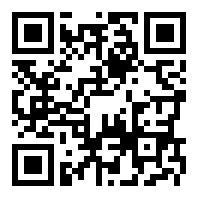 注：1. 培训链接将以邮件形式发送，培训报名截止2020年6月15日15:00。实验动物中心